Referat fra Samarbeidsforum – fellesmøtet Kompetanseløftet/Rekom/Dekom
Scandic Hell hotell, torsdag 10. mars 2022, 09.00 - 15.00
Sak 7/2022        Godkjenning av referat fra møte i samarbeidsforum 14. januar 2022Referatet ble godkjent uten merknader.Sak 8/2022    Aktuelt             Det var to saker som ble orientert om under aktuelt; Tiltaket Ny som lærer i Trøndelag, og rapporteringen på bruk av tilskuddsmidler 2021 – Kompetanseløftet.Ny som lærer i Trøndelag. Per dags dato samarbeider lærerutdanningene ved NTNU, Nord universitet og DMMH med fem av elleve regioner i fylket. Dette gjelder Fosen, Trøndelag sørvest, Trondheim/Malvik, Gauldal og Trøndelag Fylkeskommune. Lærerutdanningene inviterer til samarbeid med flere kommuner om felles ivaretakelse av nyutdannede lærere i barnehage og skole. Lærerutdanningene tilbyr hvert år videreutdanning for veiledere. Skoleeiere i grunnskolen kan søke tilskudd til veiledningsordninger for grunnskolelærere, og lærerutdanningene kan søke prosjektmidler for samarbeid mellom skole-/barnehageeiere og lærerutdanning. Ta kontakt med lærerutdanningene via linkene som ble vist på lysark (se vedlegg).Rapportering 2021
Årets rapportering for midler til Kompetanseløftet preges av at 2021 var oppstartsår, og det er kun fellestiltaket Inkluderingsanalysen det er rapportert på (se utdrag fra rapporteringen i vedlagte lysark.)9/2022    Innstilling – for pulje 2 i Inkluderingsanalysen i TrøndelagFølgende kommuner viste sin interesse for deltakelse i pulje 2 i inkluderingsanalysen innen fristen 1. mars 2022:Grong, Høylandet, Lierne, Namsskogan og Røyrvik kommunerOrkland kommuneHeim kommuneTydal, Selbu, Meråker, Stjørdal og Frosta kommuner Midtre Gauldal kommuneRøros kommuneHoltålen kommuneRennebu kommuneOppdal kommuneMelhus kommuneSamarbeidsforum ble i forrige møte enige om fire kriterier som skulle benyttes i tilfelle det måtte prioriteres mellom søkerne. Statped er innstilt på, og mener de har kapasitet til å imøtekomme alle søknader. Statped viser også til at nettopp dette fellesprosjektet er et eksempel på et fylke som etablerer en felles plattform som kan bli et godt grunnlag når kompetansen innenfor det spesialpedagogiske feltet skal videreutvikles i det lokale støttesystemet. På mange måter har vi kommet lengre enn andre fylker.Det ble stilt spørsmål i salen omkring oppstart og tentativ plan for pulje 3. Arbeidsgruppa for Inkluderingsanalysen jobber med saken, og Statsforvalteren vil komme med nærmere informasjon til samarbeidsforum sein vår/tidlig sommer. 

Det ble også stilt spørsmål om hva som skjer etter puljeperioden der en PP-tjeneste/kommune har deltatt i opplæringen av Inkluderingsanalysen. Som i all annen kompetanseutvikling man deltar i, må den enkelte eier legge en plan for hvordan refleksjonsverktøyet skal implementeres (bli en del av ordinær drift) i virksomhetene. Det kan også være slik at analyseverktøyet bringer opp lokale behov som kan meldes inn til nettverket – og dermed bli en del av den langsiktige kompetanseutviklingsplanen, og neste års beslutningsgrunnlag 

UH er tildelt midler for pulje 2, og innstillingen vil derfor ikke få konsekvenser for disponeringen av midlene tildelt til Trøndelag innenfor Kompetanseløftet for 2022.Vedtak: Samarbeidsforum innstiller på at alle som meldte sin interesse får delta i pulje 2.10/2022 Innstilling - for hovedsporet i KompetanseløftetStatsforvalteren hadde sendt ut samlet framstilling av beslutningsgrunnlagene fra nettverkene. I tillegg var det skissert en forberedelse til alle nettverk som skulle presentere innholdet i sitt beslutningsgrunnlag. Statsforvalteren innledet med å peke på at ansvaret for å ha den kompetansen som trengs i egen virksomhet ligger hos eier. Herunder ligger også ansvaret for å ha oversikt over hvilken kompetanse man har, hva som trengs og det å legge plan for hvordan det skal jobbes med kvalitetsutvikling og kompetanseutvikling.Som innramming og bakteppe, startet Statsforvalteren med å oppsummere historien om Kompetanseløftet i Trøndelag. I Trøndelag valgte vi å bruke god tid på å berede grunnen for Kompetanseløftet. 

1. I 2020 valgte vi å ikke bli med i pilot.2. I 2021 valgte vi å kun berede grunnen. I februar fikk kompetansenettverkene brev med oppdrag om å bruke tida fram til september til å:starte prosessen med å finne ut hvordan arbeidet skulle organiseres lokalt, identifisere målgrupper – og velge arbeidsform og ledelse av arbeidet. starte arbeidet med å forankre Kompetanseløftet i eget nettverk (informere om ordningen, skape aktørbevissthet og begynne arbeidet med planlegging)Som ledd i å berede grunnen valgte vi også å presentere inkluderingsanalysen som en støtte til dette arbeidet. Dette ble et fellestiltak. Planlegging og utvikling av dette fellestiltaket startet i 2021; gjennomføringen ikke før i 2022.

Statsforvalteren brukte litt tid på å sortere hva som er Kompetanseløftet som helhet, hva som er en del av tilskuddsordningen og understrekte på nytt at fellestiltaket Inkluderingsanalysen kun er ett mindre spor i selve tilskuddsordningen. Ofte blir oppvekstreformen nevnt som en reform som henger sammen med Kompetanseløftet. Det gjør den, men da først og fremst på to måter. Gjennom oppvekstreformen skal kommunene blant annet utarbeide en forebyggende plan for omsorgssvikt og atferdsvansker. Gjennom et slik arbeid, vil kommunene kunne identifisere områder de trenger å utvikle kompetansen sin. Dette planarbeidet vil dermed kunne være en kilde til innsikt i kompetansebehovene. Det er også slik at kommuner som jobber godt med kvalitetsheving i laget som er rundt barn og elever, vil kunne utvikle gode inkluderende praksiser. Dette er både forebyggende og reparerende for barn i risiko og utsatte situasjoner. Dette er sammenhengen.Saken vi drøftet på møtet omhandler hovedsporet i tilskuddsordningen. Mange eiere, både private og offentlige jobber bredt med kompetanseutvikling og kvalitetsutvikling. Kompetanseløftet som tilskuddsordning er et statlig bidrag til kompetanseutvikling lokalt. Dette er frivillig støtte for kommunene, men betingelser Staten setter (kriteriene i retningslinjene) må følges. Tilskuddsordningen er ikke tilskudd til tjenesteyting.Kriterier for tildeling
1) Tiltakene skal være forankret i lokalt definerte behov2) Tiltakene skal fremme kollektive prosesser for profesjonsutvikling som utvikler barnehagen og skolen.
3) Tiltakene gjennomføres i partnerskap mellom barnehage- og skoleeiere og universiteter og høyskoler (samskaping som prinsipp i alle faser av utviklingsarbeidet)4) Tiltak knyttet til kompetanseløftet for spesialpedagogikk og inkluderende praksis skal rettes mot en bredere målgruppe, Midlene kan brukes til1) å vurdere kompetansebehov2) utvikle og planlegge tiltak3) gjennomføre og vurdere tiltak.Det er anledning til å bruke deler av midlene til en koordinatorfunksjon i begrenset omfang.Statsforvalteren tok så en «sløyfe» i møtet, for å minne om at Statspeds nedtrekk er en del av bakgrunnen for Kompetanseløftet. Vi har et felles ansvar for å bygge opp det lokale støttesystemet i takt med at Statped får sitt nedtrekk. Vi fikk fem år som nedtrekksperiode. Vi er nå inne i det tredje året. Samarbeidsforum har tidligere fått informasjon om hvilken kompetanse som trengs lokalt når det statlige støttesystemet reduserer sin virksomhet, og begrenser sitt mandat. De nettverkene som har denne kompetansen behøver ikke å legge dette inn i sine kompetanseutviklingsplaner, men de andre må hver for seg, eller sammen, sørge for å bygge opp denne kompetansen. Statped nevnte følgende områder som særlig aktuelle: ADHD – høyt aktivitetsnivå, konsentrasjon- og oppmerksomhetsproblematikkSpråk- og talevanskerLese- og skrivevanskerMatematikkvanskerAtferdsvanskerSammensatte lærevanskerBarn med forsinket språkutvikling og språkvansker (bhg).Sosio-emosjonelle vanskerAutismespekterforstyrrelserI tillegg trakk Statped fram at kommuner/fylkeskommuner utfordres i arbeid med alvorlig skolefravær, og at dette burde prioriteres med bakgrunn i økning som en konsekvens av pandemi.PP-tjenesten i alle kommuner/regioner har gjennom sitt doble mandat god innsikt i stoda i barnehager og skoler. De vet hvor kompetansen er god, men også hva det skorter på i trønderske barnehager, skoler og SFO-er. De vet også hva de selv synes er vanskelig, når de står fast – og når de pleier å søke støtte hos BUP, Statped eller Statsforvalteren. PPT sin stemme er derfor et meget godt utgangspunkt for analyse i nettverkene. 
Statsforvalteren ser at vi – i tillegg til å ha en satsing på refleksjonsverktøyet Inkluderingsanalysen i vår langsiktige plan – også vil kunne ha nytte av å utvikle andre fellestiltak som vil gagne hele Trøndelag. Mange behov er overlappende i nettverkene, og for UH vil det være effektivt og mindre kapasitetskrevende å planlegge, utvikle og gjennomføre tiltak innenfor få tematikker. Statsforvalteren ba samarbeidsforum ha dette i bakhodet i det videre arbeidet i møtet. Statsforvalteren kjenner en gryende bekymring når vi ser på at vi nå er i år 3 av femårsperioden av Statpeds nedskalering, og at de fleste av kompetansenettverkene fortsatt er i oppstart av analyse, og planlegger bruk av midler til koordinatorer – og så har vi behov som vi ser ligger oppe i dagen – som trenger å bli møtt. I møte i felles samarbeidsforum september 2021 ble følgende modell valgt for forvaltning/innretning av Kompetanseløftet. For 2022 var det enighet om å fordele midler til Kompetanseløftet ut fra behovsmeldinger fra eiere, som går via kompetansenettverkene til Samarbeidsforum. Fra 2023 blir det lagt til grunn en forhåndsramme, pro-rata, til kompetansenettverkene. (…) Fra 2023 følges samme prosedyre som for Dekom og Rekom jf. langsiktig plan.

Etter denne orienteringen startet gruppene prosessene med å legge fram beslutningsgrunnlagene, hvorpå resten av gruppa brukte kriteriearket for å vurdere om grunnlagene var i tråd med kriteriene. Etter at gruppeprosessen var over, skulle hver enkelt gruppeleder legge fram gruppas delinnstilling. Det ble gjort forsøk fra den første gruppa og samle seg om en delinnstilling, men forslagene endte i nye spørsmål fra salen. Spørsmål og innspill var av både generell, men også prinsipiell karakter. Problemstillingene som gikk igjen var at fordelingen mellom nettverket og UH ikke var rimelig, at ikke partner fra UH var identifisert, at koordineringen som var skissert ikke var relatert til komplekse tiltak – og at hele prosessen burde utsettes slik at alle fikk muligheter til å melde behov på nytt. Noen tok til orde for at det skulle holdes av en pott som både kunne brukes til fellestiltak, og for å sikre partnerskap fra UH.

Etter en kort pause, la representant Børve fra Nord universitet, og representant Pareliussen fra DMMH fram et forslag til innstilling. Denne fikk støtte fra et samlet samarbeidsforumVedtak: Samlet innstilling for hovedsporet i Kompetanseløftet Beslutningsgrunnlagene legges ikke til grunn for årets tildeling.Samarbeidsforum innstiller på at statsforvalteren gjør en fordeling av 6,5 millioner kroner. Fordeling av midler gjøres etter pro rata til nettverk og UH. Dette gjøres etter en fordeling 70/30 (nettverk/UH). Det settes av 1,5 million kroner til fellestiltak. Det etableres en arbeidsgruppe med bred representasjon fra samarbeidsforum for å starte arbeidet med langsiktig plan for Trøndelagsløftet og fellestiltak i Trøndelag.Arbeidsgruppa består av følgende representanter:Svein Harald Nygård (statped)Tarjei Moen (VGO)1 representant for grunnskole 1 representant for barnehage1 representant for PPT1 fra Nord1 fra NTNU1 fra DMMHArne Johannes Aasen (de nasjonale sentrene)Statsforvalteren koordinerer arbeidetStatsforvalteren tar kontakt med hver enkelt aktør som må foreta et valg av representant.
Resten av samarbeidsforum holdes orientert om arbeidet – og involveres i arbeidet etter hvert.Avslutningsvis: Det var et relativt krevende møte – med noen hjertesukk underveis. Allikevel vil vi berømme samarbeidsforum som holdt både humør og engasjement oppe. Dette var vårt første forsøk på å samle oss om en felles innstilling for Trøndelag. I et så stort forum er dette jammen ikke lett. At møtet ble avsluttet med applaus, tar vi som et tegn på at et samlet forum tross alt var relativt fornøyde. Nå må vi alle sammen sikre en god realisering av vedtaket om innstilling. Midlene skal skape en forskjell for barn og elever i Trøndelag! 

Møtet slutt kl. 15.30
VedleggPresentasjon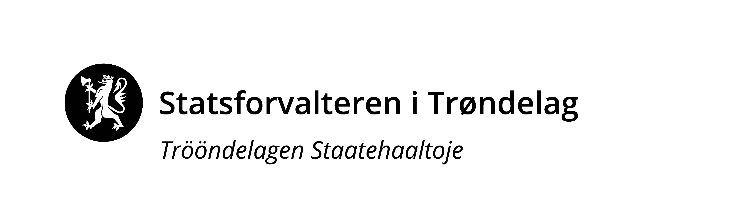 REFERAT